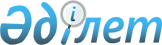 О реорганизации Республиканской научно-технической библиотеки Министерства науки-Академии наук Республики Казахстан и ее подведомственных государственных учрежденийПостановление Правительства Республики Казахстан от 17 июля 1999 года № 993

      В целях реализации постановления Правительства Республики Казахстан от 25 декабря 1998 года № 1335 "Вопросы учреждений-администраторов программ, финансируемых из государственного бюджета" P981335_ Правительство Республики Казахстан постановляет: 

      1. Реорганизовать путем слияния государственное учреждение "Республиканская научно-техническая библиотека Министерства науки- Академии наук Республики Казахстан и государственные учреждения согласно перечню, указанному в приложении, в Республиканское государственное казенное предприятие "Республиканская научно-техническая библиотека" Министерства науки и высшего образования Республики Казахстан" (далее - Предприятие). 

      2. Определить уполномоченным органом государственного управления, а также органом, осуществляющим по отношению к Предприятию функции субъекта права государственной собственности, Министерство науки и высшего образования Республики Казахстан. 

      3. Определить основной сферой деятельности Предприятия: 

      1) формирование справочно-информационного фонда опубликованных и неопубликованных документов, в том числе патентной информации, отражающих отечественные и мировые достижения в области науки и техники; 

      2) обеспечение доступности научно-технической информации для граждан Республики Казахстан, библиотечно-информационное обслуживание специалистов республики, консультирование, оказание услуг и информационное обеспечение в области патентных исследований, проводимых коллективными и индивидуальными абонентами, в том числе при экспертизе объектов интеллектуальной собственности; 

      3) выполнение прикладных научных исследований и разработок, организацию доступа читателей к интегрированным информационным ресурсам казахстанских и зарубежных библиотек на основе использования современных компьютерных технологий. 

      4. Министерству науки и высшего образования Республики Казахстан в месячный срок в установленном законодательством порядке: 

      1) утвердить устав Предприятия; 

      2) обеспечить его государственную регистрацию в органах юстиции; 

      3) принять иные необходимые меры, вытекающие из настоящего постановления. 

      5. Утратил силу постановлением Правительства РК от 05.08.2013 № 796.

      6. Настоящее постановление вступает в силу со дня подписания. 

 

     Премьер-Министр   Республики Казахстан   

                                                   Приложение                                           к постановлению Правительства                                               Республики Казахстан                                           от 17 июля 1999 года № 993 



 

                                 Перечень               реорганизуемых государственных учреждений____________________________________________________________________________№ !      Наименование государственного          !    Местонахождениеп/п!              учреждения                     !    государственного    !                                             !    учреждения (город)____________________________________________________________________________1.  Акмолинская областная научно-техническая         Астана     библиотека2.  Актюбинская областная научно-техническая         Актобе     библиотека3.  Атырауская областная научно-техническая          Атырау     библиотека 4.  Восточно-Казахстанская областная                 Усть-Каменогорск     научно-техническая библиотека5.  Жамбылская областная научно-техническая          Тараз     библиотека6.  Жезказганская городская научно-техническая       Жезказган     библиотека7.  Западно-Казахстанская областная                  Уральск     научно-техническая библиотека8.  Карагандинская областная научно-техническая      Караганда     библиотека9.  Костанайская областная научно-техническая        Костанай     библиотека10. Павлодарская областная научно-техническая        Павлодар     библиотека11. Северо-Казахстанская областная                   Петропавловск     научно-техническая библиотека 12. Семипалатинская городская научно-техническая     Семипалатинск     библиотека13. Южно-Казахстанская областная научно-техническая  Шымкент     библиотека     (Специалисты: Склярова И.В.,                   Кушенова Д.С.)  
					© 2012. РГП на ПХВ «Институт законодательства и правовой информации Республики Казахстан» Министерства юстиции Республики Казахстан
				